INDICAÇÃO Nº 913/2023Assunto: Solicita ao Exmo. Sr. Prefeito Municipal, que determine à Secretaria de Ação Social, Trabalho e Renda serviços de limpeza dos tocos e galhos das árvores na Rua Holanda em frente à casa Nº293, no bairro Jardim das Nações. Senhor Presidente, INDICO ao Exmo. Sr. Prefeito Municipal, que determine à Secretaria de Ação Social, Trabalho e Renda serviços de limpeza dos tocos e galhos das árvores na Rua Holanda em frente à casa Nº293, no bairro Jardim das Nações. CONSIDERANDO A presente Indicação visa atender solicitação de moradores daquela região, informando que há inúmeras árvores com galhos e tocos deixados no local sobre a rua onde alguns carros ficam estacionados, gerando sensação de insegurança principalmente em dias de ventania e chuvas fortes, sem contar que há risco de propagação de incêndio devido a mata seca ali depositada. Por estes motivos apresentados, tornam-se necessárias ações urgentes da Administração Pública e sua execução no menor tempo possível. SALA DAS SESSÕES, 24 de abril de 2023.FERNANDO SOARESVereador –PSDB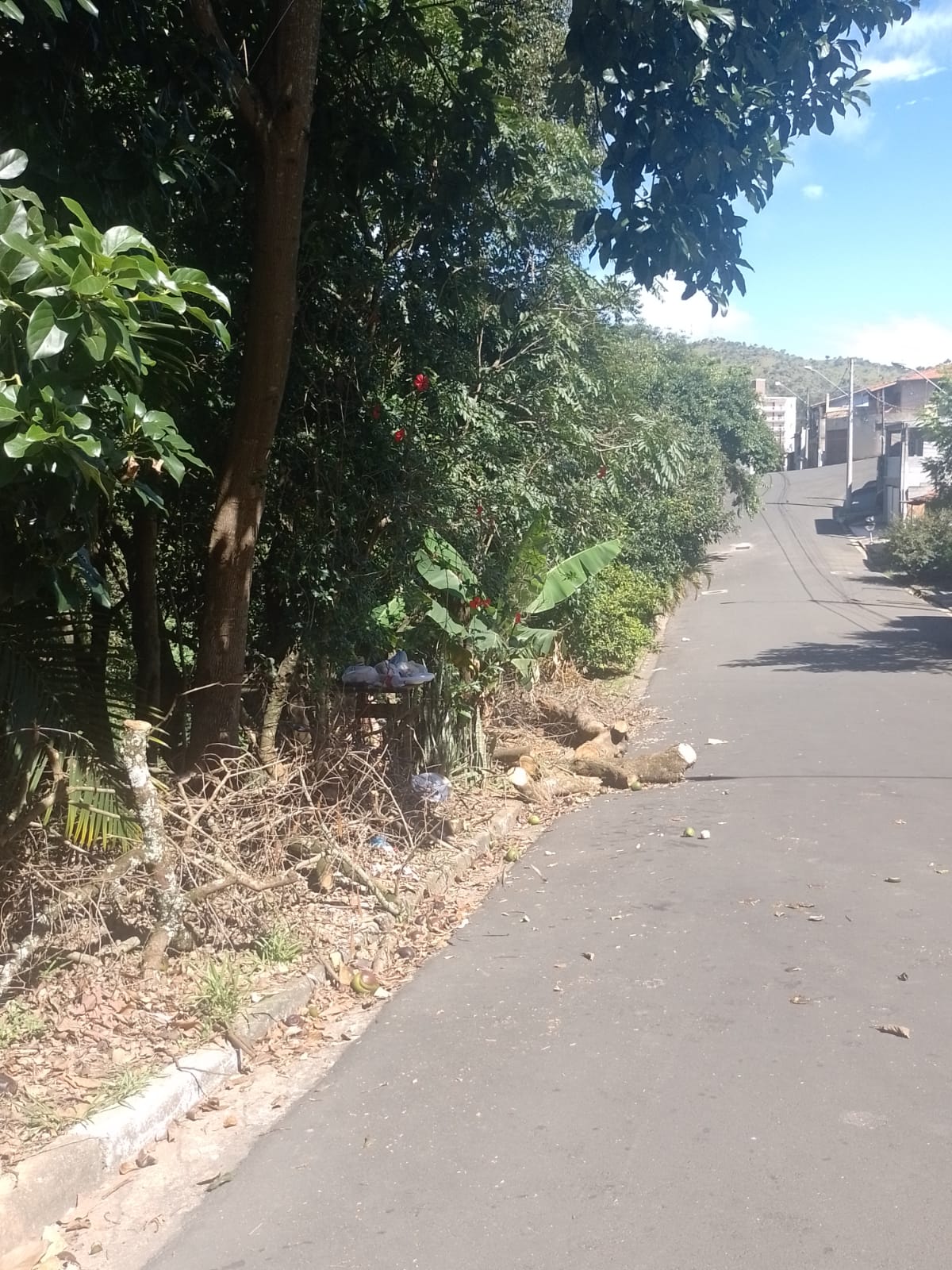 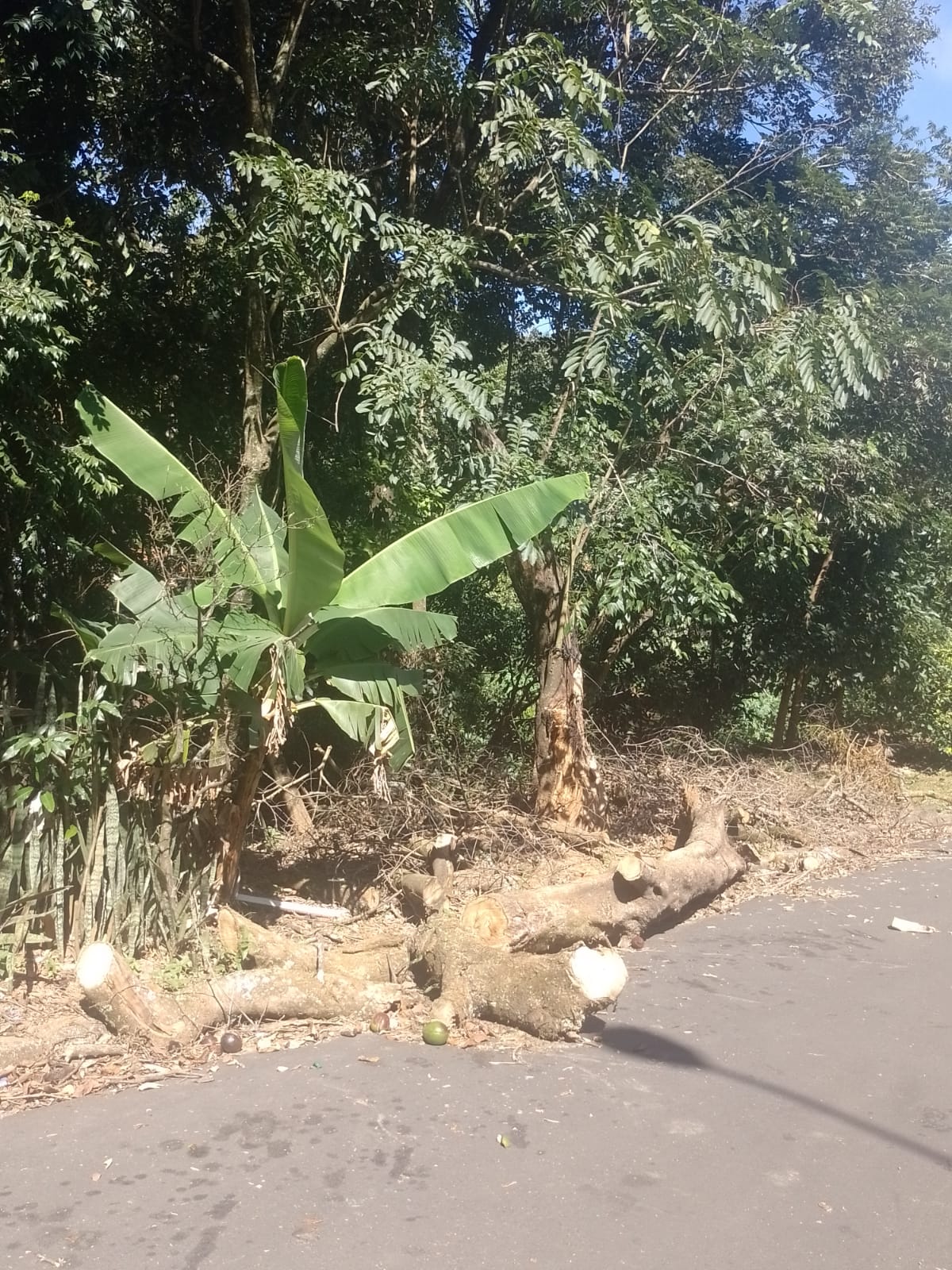 